ПРОТОКОЛ № _____Доп. Вр.                    в пользу                                           Серия 11-метровых                    в пользу                                            Подпись судьи : _____________________ /_________________________ /ПредупрежденияУдаленияПредставитель принимающей команды: ______________________ / _____________________ Представитель команды гостей: _____________________ / _________________________ Замечания по проведению игры ______________________________________________________________________________________________________________________________________________________________________________________________________________________________________________________________________________________________________________________________________________________________________________________________________________________________________________________________________________________________________________________________Травматические случаи (минута, команда, фамилия, имя, номер, характер повреждения, причины, предварительный диагноз, оказанная помощь): _________________________________________________________________________________________________________________________________________________________________________________________________________________________________________________________________________________________________________________________________________________________________________________________________________________________________________Подпись судьи:   _____________________ / _________________________Представитель команды: ______    __________________  подпись: ___________________    (Фамилия, И.О.)Представитель команды: _________    _____________ __ подпись: ______________________                                                             (Фамилия, И.О.)Лист травматических случаевТравматические случаи (минута, команда, фамилия, имя, номер, характер повреждения, причины, предварительный диагноз, оказанная помощь)_______________________________________________________________________________________________________________________________________________________________________________________________________________________________________________________________________________________________________________________________________________________________________________________________________________________________________________________________________________________________________________________________________________________________________________________________________________________________________________________________________________________________________________________________________________________________________________________________________________________________________________________________________________________________________________________________________________________________________________________________________________________________________________________________________________________________________________________________________________________________________________________________________________________________________________________________________________________________________________________________________________________________________________________________________________________________________________________________________________________________________________Подпись судьи : _________________________ /________________________/ 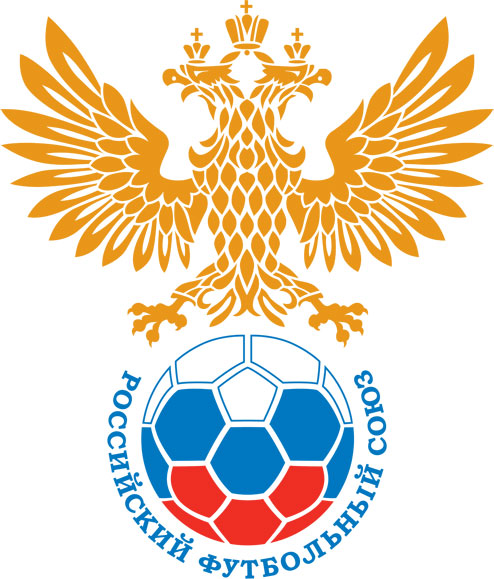 РОССИЙСКИЙ ФУТБОЛЬНЫЙ СОЮЗМАОО СФФ «Центр»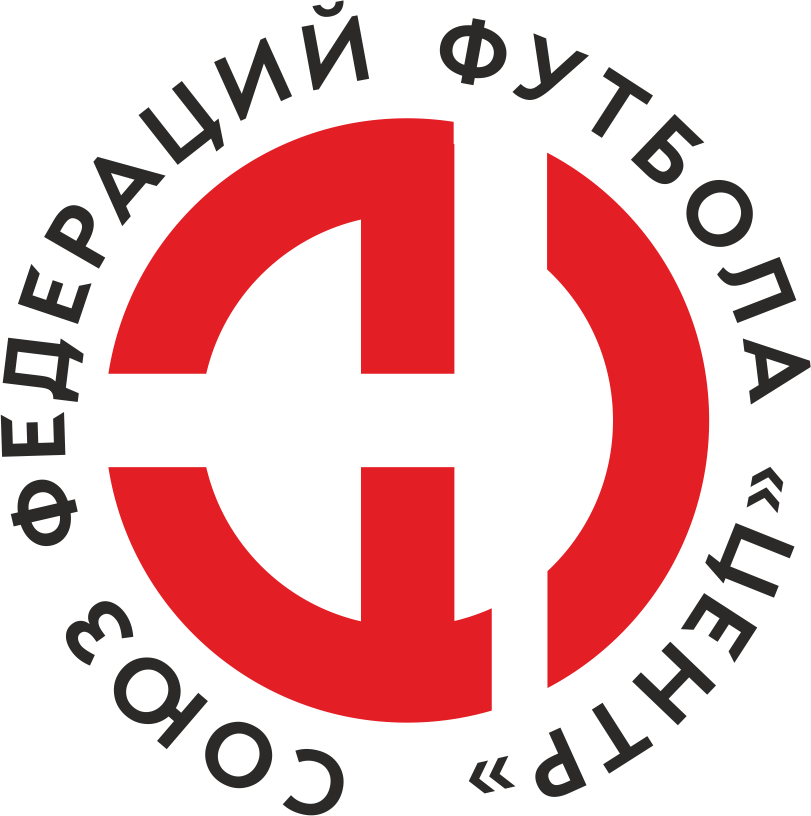    Первенство России по футболу среди команд III дивизиона, зона «Центр» _____ финала Кубка России по футболу среди команд III дивизиона, зона «Центр»Дата:2 сентября 2022СШОР №1 Салют-М (Белгород)СШОР №1 Салют-М (Белгород)СШОР №1 Салют-М (Белгород)СШОР №1 Салют-М (Белгород)Калуга-М (Калуга)Калуга-М (Калуга)команда хозяевкоманда хозяевкоманда хозяевкоманда хозяевкоманда гостейкоманда гостейНачало:15:00Освещение:ЕстественноеЕстественноеКоличество зрителей:150Результат:2:2в пользуНичья1 тайм:1:1в пользуничьяСудья:Заикин Дмитрий  (Тула)кат.1 кат.1 помощник:Ерохин Алексей Курсккат.1 кат.2 помощник:Гончаров Александр Курсккат.2 кат.Резервный судья:Резервный судья:Тарасевич Андрейкат.1 кат.Инспектор:Коватев Денис Владимирович ЕлецКоватев Денис Владимирович ЕлецКоватев Денис Владимирович ЕлецКоватев Денис Владимирович ЕлецДелегат:СчетИмя, фамилияКомандаМинута, на которой забит мячМинута, на которой забит мячМинута, на которой забит мячСчетИмя, фамилияКомандаС игрыС 11 метровАвтогол0:1Павел БашмаковКалуга-М (Калуга)161:1Алексей КурзеневСШОР №1 Салют-М (Белгород)422:1Юрий ПустовитенкоСШОР №1 Салют-М (Белгород)632:2Андрей КосенкоКалуга-М (Калуга)79Мин                 Имя, фамилия                          КомандаОснованиеРОССИЙСКИЙ ФУТБОЛЬНЫЙ СОЮЗМАОО СФФ «Центр»РОССИЙСКИЙ ФУТБОЛЬНЫЙ СОЮЗМАОО СФФ «Центр»РОССИЙСКИЙ ФУТБОЛЬНЫЙ СОЮЗМАОО СФФ «Центр»РОССИЙСКИЙ ФУТБОЛЬНЫЙ СОЮЗМАОО СФФ «Центр»РОССИЙСКИЙ ФУТБОЛЬНЫЙ СОЮЗМАОО СФФ «Центр»РОССИЙСКИЙ ФУТБОЛЬНЫЙ СОЮЗМАОО СФФ «Центр»Приложение к протоколу №Приложение к протоколу №Приложение к протоколу №Приложение к протоколу №Дата:2 сентября 20222 сентября 20222 сентября 20222 сентября 20222 сентября 2022Команда:Команда:СШОР №1 Салют-М (Белгород)СШОР №1 Салют-М (Белгород)СШОР №1 Салют-М (Белгород)СШОР №1 Салют-М (Белгород)СШОР №1 Салют-М (Белгород)СШОР №1 Салют-М (Белгород)Игроки основного составаИгроки основного составаЦвет футболок: Белый       Цвет гетр: БелыйЦвет футболок: Белый       Цвет гетр: БелыйЦвет футболок: Белый       Цвет гетр: БелыйЦвет футболок: Белый       Цвет гетр: БелыйНЛ – нелюбительНЛОВ – нелюбитель,ограничение возраста НЛ – нелюбительНЛОВ – нелюбитель,ограничение возраста Номер игрокаЗаполняется печатными буквамиЗаполняется печатными буквамиЗаполняется печатными буквамиНЛ – нелюбительНЛОВ – нелюбитель,ограничение возраста НЛ – нелюбительНЛОВ – нелюбитель,ограничение возраста Номер игрокаИмя, фамилияИмя, фамилияИмя, фамилияНЛ1Артем Цыгулев Артем Цыгулев Артем Цыгулев 3Роман Ходеев Роман Ходеев Роман Ходеев 5Константин Русаков Константин Русаков Константин Русаков 16Вячеслав Вьюнков Вячеслав Вьюнков Вячеслав Вьюнков 8Дмитрий Дурнев Дмитрий Дурнев Дмитрий Дурнев 11Владислав Букатов (к)Владислав Букатов (к)Владислав Букатов (к)17Алексей Сарафанов Алексей Сарафанов Алексей Сарафанов 7Егор Пашков Егор Пашков Егор Пашков НЛ18Алексей Курзенев Алексей Курзенев Алексей Курзенев НЛОВ19Юрий Пустовитенко Юрий Пустовитенко Юрий Пустовитенко НЛОВ6Захар Подзолков Захар Подзолков Захар Подзолков Запасные игроки Запасные игроки Запасные игроки Запасные игроки Запасные игроки Запасные игроки 12Вадим ГайдуковВадим ГайдуковВадим Гайдуков14Кирилл ГерасимовКирилл ГерасимовКирилл Герасимов20Никита ЧерняковНикита ЧерняковНикита Черняков4Олег ЛапаевОлег ЛапаевОлег Лапаев13Александр БурыкинАлександр БурыкинАлександр Бурыкин9Иван НосуленкоИван НосуленкоИван НосуленкоНЛОВ10Данил АносовДанил АносовДанил АносовТренерский состав и персонал Тренерский состав и персонал Фамилия, имя, отчествоФамилия, имя, отчествоДолжностьДолжностьТренерский состав и персонал Тренерский состав и персонал 1Тренерский состав и персонал Тренерский состав и персонал 234567ЗаменаЗаменаВместоВместоВместоВышелВышелВышелВышелМинМинСудья: _________________________Судья: _________________________Судья: _________________________11Захар ПодзолковЗахар ПодзолковЗахар ПодзолковАлександр БурыкинАлександр БурыкинАлександр БурыкинАлександр Бурыкин555522Егор ПашковЕгор ПашковЕгор ПашковДанил АносовДанил АносовДанил АносовДанил Аносов6060Подпись Судьи: _________________Подпись Судьи: _________________Подпись Судьи: _________________33Алексей СарафановАлексей СарафановАлексей СарафановНикита ЧерняковНикита ЧерняковНикита ЧерняковНикита Черняков7676Подпись Судьи: _________________Подпись Судьи: _________________Подпись Судьи: _________________44556677        РОССИЙСКИЙ ФУТБОЛЬНЫЙ СОЮЗМАОО СФФ «Центр»        РОССИЙСКИЙ ФУТБОЛЬНЫЙ СОЮЗМАОО СФФ «Центр»        РОССИЙСКИЙ ФУТБОЛЬНЫЙ СОЮЗМАОО СФФ «Центр»        РОССИЙСКИЙ ФУТБОЛЬНЫЙ СОЮЗМАОО СФФ «Центр»        РОССИЙСКИЙ ФУТБОЛЬНЫЙ СОЮЗМАОО СФФ «Центр»        РОССИЙСКИЙ ФУТБОЛЬНЫЙ СОЮЗМАОО СФФ «Центр»        РОССИЙСКИЙ ФУТБОЛЬНЫЙ СОЮЗМАОО СФФ «Центр»        РОССИЙСКИЙ ФУТБОЛЬНЫЙ СОЮЗМАОО СФФ «Центр»        РОССИЙСКИЙ ФУТБОЛЬНЫЙ СОЮЗМАОО СФФ «Центр»Приложение к протоколу №Приложение к протоколу №Приложение к протоколу №Приложение к протоколу №Приложение к протоколу №Приложение к протоколу №Дата:Дата:2 сентября 20222 сентября 20222 сентября 20222 сентября 20222 сентября 20222 сентября 2022Команда:Команда:Команда:Калуга-М (Калуга)Калуга-М (Калуга)Калуга-М (Калуга)Калуга-М (Калуга)Калуга-М (Калуга)Калуга-М (Калуга)Калуга-М (Калуга)Калуга-М (Калуга)Калуга-М (Калуга)Игроки основного составаИгроки основного составаЦвет футболок: Синий   Цвет гетр:  СинийЦвет футболок: Синий   Цвет гетр:  СинийЦвет футболок: Синий   Цвет гетр:  СинийЦвет футболок: Синий   Цвет гетр:  СинийНЛ – нелюбительНЛОВ – нелюбитель,ограничение возрастаНЛ – нелюбительНЛОВ – нелюбитель,ограничение возрастаНомер игрокаЗаполняется печатными буквамиЗаполняется печатными буквамиЗаполняется печатными буквамиНЛ – нелюбительНЛОВ – нелюбитель,ограничение возрастаНЛ – нелюбительНЛОВ – нелюбитель,ограничение возрастаНомер игрокаИмя, фамилияИмя, фамилияИмя, фамилияНЛОВ98Даниил Ахрамочкин Даниил Ахрамочкин Даниил Ахрамочкин НЛОВ30Алексей Андреев Алексей Андреев Алексей Андреев 5Егор Новиков Егор Новиков Егор Новиков 4Владислав Никитин Владислав Никитин Владислав Никитин НЛОВ14Андрей Косенко (к)Андрей Косенко (к)Андрей Косенко (к)20Андрей Проскура Андрей Проскура Андрей Проскура НЛОВ10Алексей Харченко Алексей Харченко Алексей Харченко 9Павел Башмаков Павел Башмаков Павел Башмаков 23Даниил Рюмин Даниил Рюмин Даниил Рюмин 15Никита Маркин Никита Маркин Никита Маркин НЛОВ7Владимир Доев Владимир Доев Владимир Доев Запасные игроки Запасные игроки Запасные игроки Запасные игроки Запасные игроки Запасные игроки 22Алексей НаумецАлексей НаумецАлексей Наумец99Аминжон УмаровАминжон УмаровАминжон Умаров18Артемий ПановАртемий ПановАртемий Панов19Семен КатютаСемен КатютаСемен Катюта8Степан КалинченкоСтепан КалинченкоСтепан КалинченкоТренерский состав и персонал Тренерский состав и персонал Фамилия, имя, отчествоФамилия, имя, отчествоДолжностьДолжностьТренерский состав и персонал Тренерский состав и персонал 1Евгений Сергеевич ЛосевГлавный тренерГлавный тренерТренерский состав и персонал Тренерский состав и персонал 2Руслан Владимирович НовиковТренерТренер3Игорь Семенович ЭлькиндНачальник командыНачальник команды4Максим Юрьевич ПетраковАдминистраторАдминистратор567Замена Замена ВместоВместоВышелМинСудья : ______________________Судья : ______________________11Владимир ДоевВладимир ДоевАртемий Панов6022Андрей ПроскураАндрей ПроскураСтепан Калинченко66Подпись Судьи : ______________Подпись Судьи : ______________Подпись Судьи : ______________33Никита МаркинНикита МаркинСемен Катюта72Подпись Судьи : ______________Подпись Судьи : ______________Подпись Судьи : ______________44556677        РОССИЙСКИЙ ФУТБОЛЬНЫЙ СОЮЗМАОО СФФ «Центр»        РОССИЙСКИЙ ФУТБОЛЬНЫЙ СОЮЗМАОО СФФ «Центр»        РОССИЙСКИЙ ФУТБОЛЬНЫЙ СОЮЗМАОО СФФ «Центр»        РОССИЙСКИЙ ФУТБОЛЬНЫЙ СОЮЗМАОО СФФ «Центр»   Первенство России по футболу среди футбольных команд III дивизиона, зона «Центр» _____ финала Кубка России по футболу среди футбольных команд III дивизиона, зона «Центр»       Приложение к протоколу №Дата:2 сентября 2022СШОР №1 Салют-М (Белгород)Калуга-М (Калуга)команда хозяевкоманда гостей